WZÓR   WYPENIENIA- wypełniać zgodnie z objaśnieniami formularzaNazwisko, imię pobierającego………..............................................................................................................................Cel badania:    obszar regulowany prawnie, użytek własny      Procedura pobrania: zgodnie z Załącznikiem Nr 2 do Rozporządzenia Ministra Rolnictwa i Rozwoju Wsi z dnia 21 października 2010 r. w sprawie wymagań weterynaryjnych  przy produkcji mięsa przeznaczonego na użytek własny z późn.zm.Sprawozdanie z badań  przekazać do wiadomości:  zlecającego badanie,  właściciela próbek,  płatnika Forma przekazania:   listownie,   odbiór własny,   e-mail;   adres e-mail........................................................................................................Forma płatności:  przelew,   karta płatniczaZHW posiada akredytację PCA Nr AB 594. Aktualny zakres akredytacji dostępny na stronie  www.pca.gov.pl oraz  www.zgora.wiw.govpl. Kryteria przyjęcia próbek dostępne w punktach przyjęć laboratorium i na stronie internetowej www.zgora.wiw.gov.pl. w zakładce ZHW, strefa klienta.Zleceniodawca oświadcza,  że zapoznał się z cennikiem badań laboratoryjnych i akceptuje go jako integralną część niniejszej umowy.Za prawidłowe pobranie, dostarczenie próbek do badania i wiarygodność podanych informacji odpowiada Zleceniodawca.Zleceniodawcy przysługuje prawo do złożenia skargi na działalność ZHW do Lubuskiego Wojewódzkiego Lekarza Weterynarii. ZHW zobowiązuje się do rozpatrzenia skargi w terminie 30 dni od daty wpłynięcia skargi do Lubuskiego Wojewódzkiego Lekarza Weterynarii.Zleceniodawca ma prawo uczestnictwa w badaniach własnych jako obserwator,  spełniając wymagania ZHW. ZHW  zobowiązuje się do przestrzegania bezstronności i poufności, z wyjątkiem sytuacji, gdy występuje bezpośrednie zagrożenie zdrowia, życia ludzi lub względy epizootyczne. ZHW powiadamia w takich przypadkach właściwe do tych spraw organy nadzoru zgodnie z obowiązującym prawem.Przetwarzanie danych osobowych odbywa się zgodnie z „Klauzulą informacyjną” dostępną na stronie www.zgora.wiw.gov.pl  w zakładce RODO oraz w Punkcie Przyjęć ZHW.                                                                                                                                           Pozostałości próbek po badaniach nie podlegają zwrotowi i pozostają w dyspozycji ZHW.ZHW może odstąpić od realizacji całości lub części zlecenia w sytuacji, gdy stan dostarczonej próbki nie jest zgodny z kryteriami przyjęcia i oceny próbki w pracowni.  O fakcie odstąpienia od badań informowany jest Zleceniodawca.Wszelkie zmiany do zlecenia wymagają formy pisemnej.Wynik badania jest nieprzydatny do oceny w obszarze regulowanym prawnie, jeżeli badanie wykonywane jest metodą inną niż wskazuje przepis prawny.Podpis Zleceniodawcy stanowi akceptację wybranych metod badawczych stosowanych w ZHW i potwierdza zapoznanie się z informacjami zawartymi w zleceniu.               Oświadczenie:  wyrażam zgodę na przeprowadzenie badania według:  PN-EN ISO 18743:2015-11, Instrukcja Głównego Lekarza Weterynarii Nr BP.0200.1.13.2021 z dnia 22 czerwca 2021r. [A],zapoznałem(am) się z kryteriami przyjęcia próbek,zostałem(am) poinformowany(a), że wynik badania będzie dotyczył wyłącznie dostarczonych przeze mnie próbek,próbka pochodzi od dzika u którego nie stwierdzono obecności wirusa ASF (dotyczy dzików ze stref podlegających badaniu)oświadczam, że do czasu uzyskania wyniku badania mięso nie zostanie wykorzystane do spożycia przez ludzi i zwierzęta. Podpis jest potwierdzeniem zapoznania się z powyższymi informacjami.Z up. PLW…………..........................................................................Czytelny podpis Zleceniodawcy lub jego przedstawicielaWypełnia ZHW - punkt przyjęć i personel pracowniStan próbek w chwili przyjęcia:      bez zastrzeżeń		   niezgodny z kryteriami przyjęcia		 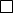  	uwagi…………………………………………………………………………………………………………………………………………………………………………………………………………………………………………………………………………………………………………………Przeglądu zlecenia i próbek dokonał w punkcie przyjęć   			               	Próbkę(-ki) zweryfikował i odebrał do pracowni                                                                  ……………………………………………………………….			……………………………………………………………		            Data, godzina,  podpis  							                              podpis   właściwe zaznaczyć      *  niepotrzebne skreślić   [A] – metoda akredytowana  Wojewódzki Inspektorat Weterynarii w Zielonej GórzeZakład Higieny Weterynaryjnejul. Bohaterów Warszawy 4, 66-400 Gorzów Wlkp.tel.: 95/720 42 63e-mail: zhwgorzowwlkp@zgora.wiw.gov.plPracownia Badań Serologicznychul. Browarna 6, 65-849 Zielona Górae-mail: zhwzielonagora@.zgora.wiw.gov.pltel. 68/453 73 61ZLECENIE DO BADAŃ LABORATORYJNYCHW KIERUNKU OBECNOŚCI LARW WŁOŚNIZleceniodawca(nazwa, adres)Właściciel(nazwa, adres)Płatnik(nazwa, adres)Powiatowy Lekarz Weterynarii  w Krośnie Odrzańskimul. F. Chopina 166-600 Krosno OdrzańskieTel. : 68 383-51-73Wpisać dane myśliwego lub właściciela świni ( imię nazwisko, adres )PorozumienieNIP/PESEL:Umieść  dane w tabeli wg poniższych oznaczeń:Gatunek :  świnia domowa : tucznik(T), maciora (M), knur (K); dzik(D), świniodzik (ŚD)  ………………………………………………………...…………………………………………………………………………………………………………. Materiał do badania –tkanka mięśniowa: filary przepony w przejściu do części ścięgnistej (FP), mięśnie żuchwowe (MŻ),  mięśnie przedramienia (MP), mięśnie międzyżebrowe (MM), mięśnie języka (MJ), część żebrowa/mostkowa przepony (P), inne wycinki mięśni (wymienić jakie):Umieść  dane w tabeli wg poniższych oznaczeń:Gatunek :  świnia domowa : tucznik(T), maciora (M), knur (K); dzik(D), świniodzik (ŚD)  ………………………………………………………...…………………………………………………………………………………………………………. Materiał do badania –tkanka mięśniowa: filary przepony w przejściu do części ścięgnistej (FP), mięśnie żuchwowe (MŻ),  mięśnie przedramienia (MP), mięśnie międzyżebrowe (MM), mięśnie języka (MJ), część żebrowa/mostkowa przepony (P), inne wycinki mięśni (wymienić jakie):Umieść  dane w tabeli wg poniższych oznaczeń:Gatunek :  świnia domowa : tucznik(T), maciora (M), knur (K); dzik(D), świniodzik (ŚD)  ………………………………………………………...…………………………………………………………………………………………………………. Materiał do badania –tkanka mięśniowa: filary przepony w przejściu do części ścięgnistej (FP), mięśnie żuchwowe (MŻ),  mięśnie przedramienia (MP), mięśnie międzyżebrowe (MM), mięśnie języka (MJ), część żebrowa/mostkowa przepony (P), inne wycinki mięśni (wymienić jakie):